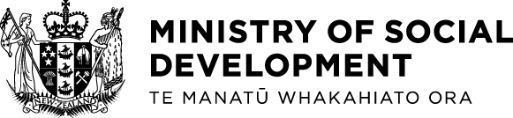 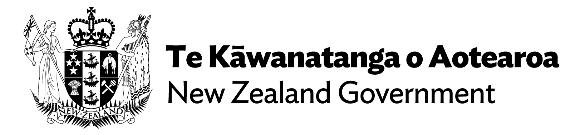 Faamatalaga MoniCare in the Community Disability Welfare FundE mafai e tagata e iai manaoga faapitoa ma o latou aiga na afaina tele i le COVID-19 ona talosaga nei loa i nisi o faalapotopotoga faalotoifale mo fesoasoani tupe e auala atu i le Care in Communiay Disabiliay Welfare fund. Sailia o se faalapotopotoga faalotoifale mai le nofoaga o e iaiA maua loa se faalapotopotoga, o le vaega tonu lena tou te galulue faatasi e faavasega le ituaiga fesoasoani o e moomia. E faalagolago le tuuina sa‘o atu o se fesoasoani tupe i ou manaoga, po o le faatau e le faalapotopotoga o mea o moomia, mea e faaaoga po o mea faigaluega mo oe.O vaega nei e ave i ai le faamuamua:taumafaiga e fesootai i luga o fesootaiga televavave ma tagatalagolagosua mo aiga o tausia se tagata e iai manaoga faapitoataumafaiga e taofia ai le pesia i le COVID-19fesootai ai ma tagata o maua atu ai le lagolagosua.E lē mafai ona faaaoga le fesoasoani tupe mo:Lagolagosua ua saunia e le Community Connector Tupe faaalu faifai pea, e pei o lesitalaMea ua uma na faatauMeaai (e mafai ona maua meaai e auala atu i le “Food Secure Communities Programme” ma le “Special Needs Grant”)Faatauina ai tinoitupe Faatauina ai se taavaleAva malosi, sikaleti, tapaa, po o mea e faapupusa aiOloa tau petipeitgaTaaloga faitupe.E tapulaa fesoasoani tupe, ma o tagata taitasi e iai manaoga faapitoa o se aiga e mafai ona talosaga mo se fesoasoani tupe e oo atu i le $2,000 a o maua ai le fesoasoani tupe E maua isi faamatalaga i le upegatafailagi a le MSD.Fesili & Tali mai tagata, tagata e iai manaoga ma aiga F: E faapefea ona ou maua se fesoasoani?E maua le lisi o faalapotopotoga e maua ai fesoasoani tupe i le itulau tafailagi a le MSD. E talia lou faafesootai o faalapotopotoga e sili ona fetaui ma le ituaiga fesoasoani o e moomia.F: E moomia lo‘u tuuina atu o se faamaoniga o mea e faatau?O le a taumafai faalapotopotoga ia mautinoa le maua o se faamaoniga o mea na faatau, ae e lē o se tulaga e moomia.F: E tatau ona ou tuuina atu se faamaoniga o o‘u manaoga faapitoa?Leai. O mea o e moomia ma mea e fesoasoani i ou manaoga o tulaga nei e tatau ona faamaonia ma le faalapotopotoga o maua atu ai le fesoasoani.F: Ae faapefea pe afai e sili atu ma le toatasi tagata e iai manaoga faapitoa mai lo‘u aiga?E maua le fesoasoani mo tagata taitasi e iai manaoga faapitoa o lou aiga. Afai e sili atu ma le toatasi i latou nei mai lou aiga, e agavaa uma i latou mo le fesoasoani lava e tasi.
F: E mafai ona faaaoga e faatau ai mea ua faatupeina e isi faalapotopotoga pe ua uma na faatau?Leai. E lē mafai ona faaaoga e faatau ai mea ua uma na faatau po o mea po o auaunaga na maua atu ai isi fesoasoani tupe.F: E mafai ona faaaoga fesoasoani tupe ua tuuina sa‘o mai e totogi ai mea e faaaoga muamua ae totogi mulimuli?O le auga tonu o le fesoasoani tupe o le ausia o manaoga o iai i le taimi nei mo le tagata e iai manaoga faapitoa ma le aiga, ae e lē mo manaoga o fuafua i ai i le lumanai.F. E tapulaa le matua o tausaga mo tagata e iai manaoga faapitoa ma o latou aiga e mafai ona maua le fesoasoani tupe? E leai se tapulaa o le matua o le soifua.F. E mafai ona sili atu ma le tasi le faalapotopotoga e maua ai e se tagata e iai manaoga faapitoa po o aiga le fesoasoani tupe Care in the Community Disability Welfare? Leai. O le a faamautinoa e faalapotopotoga o maua atu ai le fesoasoani tupe na o le tasi lava le faalapotopotoga o maua ai e tagata e iai manaoga faapitoa ma aiga fesoasoani tupe.